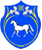   РОССИЙСКАЯ ФЕДЕРАЦИЯ                       РЕСПУБЛИКА ХАКАСИЯШИРИНСКИЙ РАЙОНАДМИНИСТРАЦИЯЦЕЛИННОГО СЕЛЬСОВЕТАПОСТАНОВЛЕНИЕ« 17» мая 2021 г.                                       с. Целинное                                                            № 52Об утверждении  перечня муниципального имущества администрации Целинного сельсовета, свободного от прав третьих лиц (за исключением имущественных прав субъектов малого и среднего предпринимательства), предусмотренного частью 4 статьи 18 Федерального закона «О развитии малого и среднего предпринимательства в Российской Федерации»В соответствие со статьей 18 Федерального закона № 209-ФЗ от 24.07.2007г. «О развитии малого и среднего предпринимательства в Российской Федерации», Федеральным Законам от 06.10.2003 г. № 131- ФЗ «Об общих принципах организации местного самоуправления в Российской Федерации», руководствуясь статьями 209, 215, Гражданского Кодекса Российской Федерации,  Уставом муниципального образования Целинный сельсовет, администрация Целинного сельсоветаПОСТАНОВЛЯЕТУтвердить перечень муниципального имущества администрации Целинного сельсовета,  свободного от прав третьих лиц  (за исключением имущественных прав субъектов малого и среднего предпринимательства), предусмотренного частью 4 статьи 18 Федерального  закона «О развитии малого и среднего предпринимательства в Российской Федерации».Постановление подлежит опубликованию (обнародованию), размещению на официальном сайте Целинного сельсовета.Контроль за исполнением данного постановления оставляю за собой.Глава Целинного сельсовета:                                                                                        Т.И. МорозоваПриложение  к постановлению администрации Целинного сельсовета                                                                                              От 17.05.2021 № 52    Перечень муниципального имущества администрации Целинного сельсовета, свободного от прав третьих лиц  (за исключением имущественных прав субъектов малого и среднего предпринимательства№ п/пНаименование объектаМестонахождение объектаКатегория целевого назначенияОбщая площадь (В.м.)	Обременение (дата окончания действующего договора)1ГаражС. Целинное, ул. Ленина, 5Для размещения гаража150отсутствует2НоутбукС. Целинное, ул. Ленина, 9оргтехника-